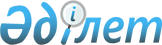 "2019-2021 жылдарға арналған Малеевск ауылдық округінің бюджеті туралы" Алтай ауданының мәслихатының 2018 жылғы 29 желтоқсандағы № 42/5-VI шешіміне өзгерістер енгізу туралы
					
			Күшін жойған
			
			
		
					Шығыс Қазақстан облысы Алтай ауданы мәслихатының 2019 жылғы 20 қарашадағы № 56/7-VI шешімі. Шығыс Қазақстан облысының Әділет департаментінде 2019 жылғы 26 қарашада № 6304 болып тіркелді. Күші жойылды - Шығыс Қазақстан облысы Алтай ауданы мәслихатының 2020 жылғы 5 қаңтардағы № 61/7-VI шешімімен
      Ескерту. Күші жойылды - Шығыс Қазақстан облысы Алтай ауданы мәслихатының 05.01.2020 № 61/7-VI шешімімен (01.01.2020 бастап қолданысқа енгізіледі).

      РҚАО-ның ескертпесі.

      Құжаттың мәтінінде түпнұсқаның пунктуациясы мен орфографиясы сақталған.
      Қазақстан Республикасының 2008 жылғы 4 желтоқсандағы Бюджет кодексінің 106, 109-1-баптарына, Қазақстан Республикасының 2001 жылғы 23 қаңтардағы "Қазақстан Республикасындағы жергілікті мемлекеттік басқару және өзін-өзі басқару туралы" Заңының 6-бабы 1-тармағының 1) тармақшасына, "2019-2021 жылдарға арналған Алтай ауданының аудандық бюджеті туралы" Алтай ауданының мәслихатының 2018 жылғы 21 желтоқсандағы № 41/2-VI шешіміне өзгерістер мен толықтыру енгізу туралы" Алтай ауданының мәслихатының 2019 жылғы 5 қарашадағы 55/2-VI шешіміне (нормативтік құқықтық актілерді мемлекеттік тіркеу Тізілімінде № 6271 тіркелген) сәйкес, Алтай ауданының мәслихаты ШЕШІМ ҚАБЫЛДАДЫ:
      1. "2019-2021 жылдарға арналған Малеевск ауылдық округінің бюджеті туралы" Алтай ауданының мәслихатының 2018 жылғы 29 желтоқсандағы № 42/5-VІ шешіміне (нормативтік құқықтық актілерді мемлекеттік тіркеу Тізілімінде № 5-12-185 тіркелген, Қазақстан Республикасы нормативтік құқықтық актілерінің Эталондық бақылау банкінде электрондық түрде 2019 жылғы 15 қаңтарда жарияланған) мынадай өзгерістер енгізілсін:
      1, 2, 4 - тармақтар келесі радакцияда жазылсын:
      "1. 2019-2021 жылдарға арналған Малеевск ауылдық округінің бюджеті тиісінше 1, 2 және 3 - қосымшаларға сәйкес, оның ішінде 2019 жылға мынадай көлемде бекітілсін:
      1) кірістер – 37793,0 мың теңге, соның ішінде:
      салықтық түсімдер– 7160,5 мың теңге;
      салықтық емес түсімдер– 129,5 мың теңге;
      негізгі капиталды сатудан түсетін түсімдер– 217,0 мың теңге;
      трансферттер түсімі– 30286,0 мың теңге;
      2) шығындар – 38899,2 мың теңге;
      3) таза бюджеттік кредиттеу– 0 теңге, соның ішінде:
      бюджеттік кредиттер– 0 теңге;
      бюджеттік кредиттерді өтеу– 0 теңге;
      4) қаржы активтерімен операциялар бойынша сальдо– 0 теңге, соның ішінде:
      қаржы активтерін сатып алу– 0 теңге;
      мемлекеттің қаржы активтерін сатудан түсетін түсімдер – 0 теңге;
      5) бюджет тапшылығы (профициті)– -1106,2 мың теңге;
      6) бюджет тапшылығын қаржыландыру (профицитін пайдалану) –  1106,2 мың теңге, соның ішінде:
      қарыздар түсімі – 0 теңге
      қарыздарды өтеу – 0 теңге
      бюджет қаражатының пайдаланылатын қалдықтары – 1106,2 мың теңге.
      2. 2019 жылға арналған Малеевск ауылдық округінің бюджетінде аудандық бюджеттен 18505,0 мың теңге сомада субвенциялар көлемі қарастырылсын.
      4. 2019 жылға арналған Малеевск ауылдық округінің бюджетінде облыстық бюджеттен 1781,0 мың теңге сомада нысаналы ағымдағы трансферттер көлемі қарастырылсын.";
      аталған шешімнің 1-қосымшасы осы шешімнің қосымшасына сәйкес жаңа редакцияда жазылсын.
      2. Осы шешім 2019 жылғы 1 қаңтардан бастап қолданысқа енгізіледі. 2019 жылға арналған Малеевск ауылдық округінің бюджеті
					© 2012. Қазақстан Республикасы Әділет министрлігінің «Қазақстан Республикасының Заңнама және құқықтық ақпарат институты» ШЖҚ РМК
				
      Сессия төрағасы 

Д. Фаустов

      Алтай ауданының мәслихат хатшысы 

Л. Гречушникова
Алтай ауданының 
мәслихатының 2019 жылғы 
20 қарашадағы № 56/7-VI 
шешіміне қосымшаАлтай ауданының 
мәслихатының 2018 жылғы 
29 желтоқсандағы № 42/5-VI 
шешіміне 1- қосымша
Санаты
Санаты
Санаты
Санаты
Сомасы (мың теңге)
Сыныбы
Сыныбы
Сыныбы
Сомасы (мың теңге)
Ішкі сыныбы
Ішкі сыныбы
Сомасы (мың теңге)
Кірістер атауы
Сомасы (мың теңге)
I.Кірістер
37793,0
1
Салықтық түсімдер
7160,5
01
Табыс салығы
1651,5
2
Жеке табыс салығы
1651,5
04
Меншiкке салынатын салықтар
5509,0
1
Мүлiкке салынатын салықтар
157,0
3
Жер салығы
950,0
4
Көлiк құралдарына салынатын салық
4402,0
2
Салықтық емес түсiмдер
129,5
01
Мемлекеттік меншіктен түсетін кірістер
127,0
5
Мемлекет меншігіндегі мүлікті жалға беруден түсетін кірістер
127,0
06
Басқа да салықтық емес түсiмдер
2,5
1
Басқа да салықтық емес түсiмдер
2,5
3
Негізгі капиталды сатудан түсетін түсімдер
217,0
01
Мемлекеттік мекемелерге бекітілген мемлекеттік мүлікті сату
217,0
1
Мемлекеттік мекемелерге бекітілген мемлекеттік мүлікті сату
217,0
4
Трансферттер түсімі
30286,0
02
Мемлекеттiк басқарудың жоғары тұрған органдарынан түсетiн трансферттер
30286,0
3
Аудандардың (облыстық маңызы бар қаланың) бюджетінен трансферттер
30286,0
Функционалдық топ
Функционалдық топ
Функционалдық топ
Функционалдық топ
Функционалдық топ
Сомасы (мың теңге)
Функциялдық кіші топ
Функциялдық кіші топ
Функциялдық кіші топ
Функциялдық кіші топ
Сомасы (мың теңге)
Бюджеттік бағдарламалардың әкімшісі
Бюджеттік бағдарламалардың әкімшісі
Бюджеттік бағдарламалардың әкімшісі
Сомасы (мың теңге)
Бағдарлама
Бағдарлама
Сомасы (мың теңге)
Шығындар атауы
Сомасы (мың теңге)
II. Шығындар
38899,2
01
Жалпы сипаттағы мемлекеттiк қызметтер
18322,9
1
Мемлекеттiк басқарудың жалпы функцияларын орындайтын өкiлдi, атқарушы және басқа органдар
18322,9
124
Аудандық маңызы бар қала, ауыл, кент, ауылдық округ әкімінің аппараты
18322,9
001
Аудандық маңызы бар қала, ауыл, кент, ауылдық округ әкімінің қызметін қамтамасыз ету жөніндегі қызметтер
17957,9
022
Мемлекеттік органның күрделі шығыстары
365,0
04
Бiлiм беру
1066,2
2
Бастауыш, негізгі орта және жалпы орта білім беру
1066,2
124
Аудандық маңызы бар қала, ауыл, кент, ауылдық округ әкімінің аппараты
1066,2
005
Ауылдық жерлерде оқушыларды жақын жердегі мектепке дейін тегін алып баруды және одан алып қайтуды ұйымдастыру
1066,2
07
Тұрғын үй-коммуналдық шаруашылық
10510,0
3
Елді-мекендерді көркейту
10510,0
124
Аудандық маңызы бар қала, ауыл, кент, ауылдық округ әкімінің аппараты
10510,0
008
Елді мекендердегі көшелерді жарықтандыру
430,0
009
Елді мекендердің санитариясын қамтамасыз ету
80,0
011
Елді мекендерді абаттандыру мен көгалдандыру
10000,0
12
Көлiк және коммуникация
9000,0
1
Автомобиль көлiгi
9000,0
124
Аудандық маңызы бар қала, ауыл, кент, ауылдық округ әкімінің аппараты
9000,0
013
Аудандық маңызы бар қалаларда, ауылдарда, кенттерде, ауылдық округтерде автомобиль жолдарының жұмыс істеуін қамтамасыз ету
9000,0
15
Трансферттер
0,1
1
Трансферттер
0,1
124
Аудандық маңызы бар қала, ауыл, кент, ауылдық округ әкімінің аппараты
0,1
048
Пайдаланылмаған (толық пайдаланылмаған) нысаналы трансферттерді қайтару
0,1
ІІІ. Таза бюджеттік кредиттеу
0,0
Бюджеттік кредиттер
0,0
5
Бюджеттік кредиттерді өтеу
0,0
IV.Қаржы активтерімен операциялар бойынша сальдо
0,0
Қаржы активтерін сатып алу
0,0
6
Мемлекеттің қаржы активтерін сатудан түсетін түсімдер
0,0
V.Бюджет тапшылығы (профициті)
-1106,2
VI.Бюджет тапшылығын қаржыландыру (профицитін пайдалану)
1106,2
7
Қарыздар түсімі
0,0
16
Қарыздарды өтеу
0,0
1
Қарыздарды өтеу
0,0
124
Аудандық маңызы бар қала, ауыл, кент, ауылдық округ әкімінің аппараты
0,0
056
Аудандық маңызы бар қала, ауыл, кент, ауылдық округ әкімі аппаратының жоғары тұрған бюджет алдындағы борышын өтеу
0,0
8
Бюджет қаражатының пайдаланылатын қалдықтары
1106,2
01
Бюджет қаражаты қалдықтары
1106,2
1
Бюджет қаражатының бос қалдықтары
1106,2